Universidad Nacional de La PlataPresidenciaDirección de Compras y ContratacionesUOC 118-00PLIEGO DE BASES Y CONDICIONES PARTICULARESPRESIDENCIACONTRATACION DIRECTA POR COMPULSA ABREVIADA N° 46/2019EXPEDIENTE: 100-35/19OBJETO DE LA CONTRATACIÓNADQUISICIÓN DE INSUMOS DE INFORMATICARETIRO DE PLIEGOSUNIVERSIDAD NACIONAL DE LA PLATADIRECCIÓN DE COMPRAS Y CONTRATACIONES7-776 PB LA PLATA, EDIFICIO DE PRESIDENCIAPLAZOS: 03/04/19 AL 05/04/19 08:00 A 13:00 HSwww.unlp.edu.ar/administracion_y_finanzas/pliegos-de-compras-9213 y/o www.argentinacompra.gov.arCONSULTAS DEL PLIEGOUNIVERSIDAD NACIONAL DE LA PLATADIRECCION DE COMPRAS Y CONTRATACIONESCALLE 7 Nº 776 E/ 47 Y 48EDIFICIO DE LA PRESIDENCIA DE LA UNIVERSIDAD NACIONAL DE LA PLATA LA PLATA PCIA. DE BUENOS AIRESDIRECCIÓN DE CORREO ELECTRÓNICO: licitaciones@presi.unlp.edu.arHASTA 05/04/19 RESPONDIDAS EL   08/04/19                             PRESENTACIÓN DE LAS OFERTASUNIVERSIDAD NACIONAL DE LA PLATAMESA DE ENTRADAS-DIRECCION DE COMPRAS CALLE 7 Nº 776 E/ 47 Y 48EDIFICIO DE LA PRESIDENCIA DE LA UNIVERSIDAD NACIONAL DE LA PLATA LA PLATA. PCIA. DE BUENOS AIRES10/04/19, 12:00 HSAPERTURA DE LAS OFERTASUNIVERSIDAD NACIONAL DE LA PLATADIRECCION DE COMPRAS Y CONTRATACIONES  CALLE 7 Nº 776 E/ 47 Y 48 PBEDIFICIO DE LA PRESIDENCIA DE LA UNIVERSIDAD NACIONAL DE LA PLATA LA PLATA. PCIA. DE BUENOS AIRES11/04/19, 12:00 HS “El Pliego de Bases y Condiciones Particulares de este procedimiento podrá ser consultado, o retirado con el fin de presentarse a cotizar ingresando con usuario y contraseña, en el sitio web de la Oficina Nacional de Contrataciones www.argentinacompra.gov.ar – acceso directo “contrataciones vigentes”; y en el sitio web de la UNLP: www.unlp.edu.ar/administracion_y_finanzas/pliegos-de-compras-9213PLIEGO DE BASES Y CONDICIONES PARTICULARES.Artículo 1º OBJETO DE LA CONTRATACIÓN: Llamase a Contratación Directa por Compulsa Abreviada Nro. 46/2019 destinada a la Adquisición de insumos de informática, solicitado por la Prosecretaria de Ciencia y Técnica de la UNLP Lic. Adriana Mabel Dertiano de acuerdo a las características señaladas en el Anexo III de Especificaciones Técnicas. -Artículo 2º CONSULTAS SOBRE EL PLIEGO DE BASES Y CONDICIONES PARTICULARES: Las consultas al Pliego de Bases y Condiciones Particulares deberán efectuarse por escrito a la dirección de correo electrónico licitaciones@presi.unlp.edu.ar hasta el 05/04/19 08:00 A 13:00 HSRESPONDIDAS EL 08/04/19No se aceptarán consultas telefónicas y no serán contestadas aquellas que se presenten fuera de termino.2.1	En oportunidad de realizar una consulta al pliego, los consultantes que no lo hubieran hecho con anterioridad, deberán suministrar obligatoriamente su nombre o razón social, domicilio, fax y dirección de correo electrónico en los que serán válidas las comunicaciones que deban cursarse hasta el día de apertura de las ofertas. 2.2	No se aceptarán consultas telefónicas y no serán contestadas aquéllas que se presenten fuera de término.2.3.	La UNLP podrá elaborar circulares aclaratorias o modificatorias al pliego de bases y condiciones particulares, de oficio o como respuesta a dichas consultas. 2.4.	Las circulares aclaratorias, serán comunicadas, con CUARENTA Y OCHO (48) horas como mínimo de anticipación a la fecha fijada para la presentación de las ofertas.2.5.	Las circulares modificatorias serán comunicadas con VEINTICUATRO (24) horas como mínimo de anticipación a la fecha fijada para la presentación de las ofertas.2.6.	Las circulares por las que se suspenda o se prorrogue la fecha de apertura o la de presentación de las ofertas serán comunicadas con VEINTICUATRO (24) horas como mínimo de anticipación a la fecha que se pretenda suspender o prorrogar.Artículo 3º PRESENTACIÓN DE LA OFERTA: La oferta deberá presentarse en sobre único, perfectamente cerrado, consignándose en su cubierta los datos de la contratación a la que corresponde –tipo, número, día y hora-.3.1-Las ofertas que se reciban por correo postal se considerarán presentadas en el momento de su recepción por parte del DIRECCION DE COMPRAS Y CONTRATACIONES - PRESIDENCIA 7 Nº 776 entre 47 y 48 PB-.3.2-La oferta deberá ser redactada en idioma castellano y firmada en todas sus fojas por el oferente, su representante legal o apoderado, en cuyo caso deberá acompañarse la documentación que acredite la calidad invocada.3.3-Los oferentes no tendrán opción de presentar sus ofertas electrónicamente.3.4-La presentación de la oferta significará de parte del oferente el pleno conocimiento de toda la normativa que rige el llamado, sin que pueda alegar en adelante su desconocimiento, por lo que no será necesaria la presentación del Pliego con la oferta.3.5-El oferente que descargue el presente Pliego a través del sitio web de la UNLP, deberá enviar al momento del retiro, Constancia de Retiro de Pliego - Anexo III del presente -, mediante correo electrónico a licitaciones@presi.unlp.edu.arNo será requisito para presentar ofertas, ni para la admisibilidad de las mismas, ni para contratar, haber retirado un ejemplar del pliego en la ONC o haberlos descargado de su sitio web, no obstante quienes no los hubiesen retirado, o descargado, no podrán alegar el desconocimiento de las actuaciones que se hubieren producido hasta el día de la apertura de las ofertas, quedando bajo su responsabilidad llevar adelante las gestiones necesarias para tomar conocimiento de aquellas.3.6-Las ofertas presentadas fuera del término fijado para su recepción, serán rechazadas sin más trámite, aun cuando el acto de apertura no se hubiera iniciado. 3.7-El oferente que presente una propuesta por correo postal deberá identificar en el sobre, caja o paquete que la contenga: el tipo y número de procedimiento de selección a que corresponda, precisándose el lugar, día y hora límite para la presentación de las ofertas y el lugar, día y hora de apertura.3.8-Si la oferta no estuviera así identificada y aún presentada en término no estuviere disponible para ser abierta en el momento de celebrarse el acto de apertura, se considerará como presentada fuera de término y será devuelta al presentante.COMPOSICION DE LA OFERTA A SOBRE CERRADOArtículo 4º OFERTA ECONÓMICA: La oferta deberá especificar el precio unitario y cierto, IVA incluido; el precio total del renglón en números; y el total general de la oferta, expresado este último en letras y números.El precio cotizado será el precio final que deba pagar la UNLP, por todo concepto (incluido flete y demás gastos de la presente compulsa).NO SE ACEPTARÁN LAS OFERTAS QUE CONDICIONEN LA CANTIDAD SOLICITADA EN CADA ÍTEM.La propuesta económica debe ser formulada en MONEDA NACIONAL, y no podrá referirse en ningún caso, a la eventual fluctuación de su valor. No se aceptarán propuestas en moneda distinta.La oferta económica se presentará por duplicado, en original y una copia, consignándose cual es cada una de ellas.Artículo 5º DOCUMENTACIÓN A PRESENTAR POR EL OFERENTE JUNTO CON LA OFERTA: Al momento de presentar la oferta y formando parte de la misma, los interesados deberán suministrar la siguiente documentación:GARANTÍA DE MANTENIMIENTO DE LA OFERTA del cinco por ciento (5%) del valor total de la misma, en MONEDA NACIONAL y constituida por:Cheque certificado contra una entidad bancaria, con preferencia en la ciudad de La Plata;Aval bancario, constituyéndose el fiador en deudor solidario, liso, llano y principal pagador con renuncia a los beneficios de división y excusión, en los términos del artículo 1584 inciso d) del Código Civil y Comercial, así también como al beneficio de interpelación judicial previa;Póliza de seguro de caución, de compañías de seguros aprobadas por La Superintendencia de Seguros de La Nación, extendidas a favor de la UNLP;Pagaré a la vista, cuando su importe no supere la suma de PESOS QUINCE MIL ($ 15.000,00), no siendo combinable con las restantes formas de constitución de garantía enumeradas anteriormente.En el caso de que el monto de la Garantía de Mantenimiento de la Oferta fuere inferior a PESOS CINCO MIL UNO CON 00/100 ($ 5.001,00), no será necesario constituirla.DECLARACIONES JURADAS:Domicilio Real;Constitución de dirección de Correo Electrónico DOCUMENTACIÓN QUE ACREDITA LA CALIDAD INVOCADA POR EL FIRMANTE DE LA OFERTA, de acuerdo lo solicitado en el Art. 3 del presente Pliego, se admitirá que el oferente acredite dicha mediante SIPRO ACTUALIZADINDICAR MARCA DE LOS ITEMS COTIZADOSNO SE ACEPTARAN ALTERNATIVAS NI VARIANTES EN AQUELLOS ITEMS QUE INDICA LA MARCA.ARTÍCULO 6º: VERIFICACION DE CALIDADES:Dentro de los dos (2) días hábiles administrativos la Unidad Operativa de Contrataciones verificará que el oferente cumpla con las siguientes calidades, el oferente podrá presentar copia de los certificados que la acrediten.CONSTANCIA DE INSCRIPCIÓN EN AFIP.CONSTANCIA DE INSCRIPCION AL SIPRO.REPSAL: se constatará en la instancia de apertura de ofertas, en la de evaluación de las ofertas y en la adjudicación que el oferente no registre sanciones en el Registro Público de Empleadores con Sanciones Laborales. En caso de registrar sanciones será causal de DESESTIMACIÓN NO SUBSANABLE DE LA OFERTA. La UNLP realizará las consultas previstas en la Resolución General 4164-E de la AFIP con respecto al cumplimiento de las obligaciones tributarias y/o previsionales de los oferentes. -Artículo 7º MANTENIMIENTO DE OFERTA: El mantenimiento de la oferta será de SESENTA (60) DÍAS HA contados a partir de la fecha de apertura de ofertas. El plazo de mantenimiento de la oferta se prorrogará en forma automática por un lapso igual al inicial, y así sucesivamente, salvo que el oferente manifestara en forma expresa su voluntad de no renovar el plazo de mantenimiento con una antelación mínima de DIEZ (10) DÍAS CORRIDOS al vencimiento de cada plazo.Artículo 8º CRITERIOS DE EVALUACIÓN Y SELECCIÓN DE OFERTAS: La adjudicación recaerá sobre la oferta que se ajuste a lo solicitado, ofrezca el precio más económico, y resulte más conveniente para la satisfacción de los intereses de la UNLP, producto de una evaluación integral de todas las características de la oferta.ARTICULO 9º: OBLIGACIONES DEL ADJUDICATARIO: El que como resultado de la presente contratación resultare adjudicatario tiene obligación de:Integrar la Garantía de Cumplimiento de Contrato, del DIEZ POR CIENTO (10%) del valor total de la adjudicación, a presentar dentro de los CINCO (5) DÍAS de recibida la orden de compra. Vencido dicho plazo se rescindirá el contrato con la perdida de la Garantía de Mantenimiento de la Oferta. Realizar Facturación Electrónica, para montos superiores a PESOS CINCUENTA MIL -$ 50.000-, según Resolución General 2853/2010 de AFIP.La adjudicataria deberá encargarse de la puesta en funcionamiento de los equipos y capacitación de uso.-Informar número de cuenta bancaria en moneda nacional, corriente o de ahorro, la que deberá hallarse abierta en alguno de los bancos adheridos al sistema, autorizados a operar como agentes pagadores, que se indican a continuación:BANCO DE GALICIA Y BUENOS AIRES SA;BANCO DE LA NACIÓN ARGENTINA;BANCO DE LA PROVINCIA DE BUENOS AIRES;CITIBANK NABBVA BANCO FRÁNCES SA;BANCO SUPERVIELLE SA;BANCO CIUDAD DE BUENOS AIRES;BANCO PATAGONIA SA;BANCO HIPOTECARIO SA;BANCO SAN JUAN SA;BANCO DEL TUCUMÁN SA;BANCO SANTANDER RÍO SA;BANCO DEL CHUBUT SA;BANCO PROVINCIA DEL NEUQUÉN SA;HSBC BANK ARGENTINA SA;BANCO CREDICOOP COOPERATIVO LIMITADO;BANCO DE VALORES SA;BANCO ITAÚ ARGENTINA SA;BANCO PROVINCIA DE TIERRA DEL FUEGO;BANCO MACRO SA;NUEVO BANCO DEL CHACO SA;NUEVO BANCO DE SANTA FE SA;NUEVO BANCO DE ENTRE RÍOS SA;INDUSTRIAL AND COMMERCIAL BANK OF CHINA (ARGENTINA) SA.Artículo 10º PLAZO DE ENTREGA: Quince (15) días contados a partir de la notificación de la orden de compra. -Artículo 11º LUGAR DE ENTREGA: Dirección General de Administración Av. 7 N° 776.. Email de contacto: ueaunlp@gmail.comArtículo 12º RECEPCIÓN DE LOS BIENES:RECEPCIÓN PROVISORIA:La comisión de recepción tendrá derecho a inspeccionar o probar los bienes recibidos en carácter provisional a fin de comprobar si cumple o no con las especificaciones establecidas en el contrato, a partir del día hábil inmediato siguiente al de la fecha de entrega del equipo, contando a tal fin un lapso de DIEZ (10) DÍAS para realizar dicha tarea y emitir el acta respectiva.Las inspecciones y pruebas se realizarán en el lugar fijado para la entrega, y deberá estar presente el representante autorizado del proveedor o fabricante.Si los equipos inspeccionados o probados no se ajustaran a las especificaciones, la UNLP no conformará la recepción definitiva.Se labrará un acta donde conste la verificación, conformidad o deficiencias que se detecten. La no identificación en esta etapa de eventuales incumplimientos de las condiciones del contrato no liberará en ningún aspecto al proveedor de su posterior cumplimiento.El proveedor o fabricante deberá proporcionar a los integrantes de la comisión de recepción de la información que requieran respecto de los bienes.En el caso que verificara que los bienes no cumplen con lo solicitado deberá intimar al proveedor a reemplazarlos por elementos conforme a pliego dentro del plazo que le fije al efecto.Sin perjuicio de la recepción provisoria conformada por el comprador, el proveedor o fabricante será responsable de los defectos posteriores que puedan surgir en el periodo de prueba. Dicha responsabilidad será independiente de la garantía de funcionamiento.RECEPCIÓN DEFINITIVA:Una vez que el bien se encuentren entregado y verificado, la comisión de recepción expedirá la constancia de recepción definitiva, a partir de la cual comenzara el periodo de vigencia de la garantía de funcionamiento.Artículo 13º FORMA DE PAGO:Los comprobantes de pago deberán:13.1-Emitirse a favor del Organismo contratante, mencionando en el cuerpo del comprobante el número y ejercicio de la Orden de Compra respectiva, para su identificación.13.2-Presentarse una vez recibida la conformidad de la recepción del bien/servicio, en la forma y en el lugar indicado la Orden de Compra respectiva, dando comienzo al plazo de pago. 13.3-Las oficinas encargadas de liquidar y pagar las facturas actuarán sobre la base de la documentación que se tramite internamente y los certificados expedidos con motivo de la conformidad de la recepción13.4-Los comprobantes de pago deberán emitirse de conformidad con los requisitos exigidos por la A.F.I.P.13.5-. El pago se realizará dentro de los quince (15) días contados a partir de la recepción de remito y factura debidamente conformados. - Artículo 14°: DEVOLUCIÓN DE GARANTÍAS. La unidad operativa de contrataciones notificara a la Tesorería de la Presidencia la devolución de las garantías a los oferentes, adjudicatarios o cocontratantes, según el siguiente cronograma: a) Las garantías de mantenimiento de la oferta, dentro de los DIEZ (10) días de notificado el acto administrativo de adjudicación o el acto por el cual se ponga fin al procedimiento de selección. b) En los procedimientos de etapa múltiple se devolverá la garantía de mantenimiento de la oferta, a los oferentes que no resulten preseleccionados, en oportunidad de la apertura del sobre que contiene la oferta económica. c) Las garantías de cumplimiento del contrato o las contragarantías, dentro de los DIEZ (10) días de cumplido el contrato a satisfacción de la jurisdicción o entidad contratante, cuando no quede pendiente la aplicación de multa o penalidad alguna. d) Las garantías de impugnación al dictamen de evaluación de las ofertas o a la precalificación, dentro de los DIEZ (10) días de dictado el acto administrativo que haga lugar a la impugnación presentada. Si la impugnación fuera rechazada se ejecutará la garantía integrada. La Tesorería de Presidencia de la UNLP será la encargada de devolver las garantías Artículo 15: RENUNCIA TÁCITA.Si los oferentes, adjudicatarios o cocontratantes, no retirasen las garantías dentro del plazo de CIENTO OCHENTA DÍAS (180) días corridos a contar desde la fecha de la notificación, implicará la renuncia tácita a favor del Estado Nacional de lo que constituya la garantía y la tesorería jurisdiccional deberá:a) Realizar el ingreso patrimonial de lo que constituye la garantía, cuando la forma de la garantía permita tal ingreso.b) Destruir aquellas garantías que hubiesen sido integradas mediante pagarés o aquellas que no puedan ser ingresadas patrimonialmente, como las pólizas de seguro de caución, el aval bancario u otra fianza.Artículo 16º JURISDICCIÓN: En caso de cualquier tipo de conflicto a resolverse en sede judicial, ambas partes se someten a la jurisdicción de los tribunales federales, con asiento en la ciudad de La Plata, provincia de Buenos Aires, renunciando a toda otra jurisdicción.Artículo 17º CATEGORIZACIÓN DE LA UNLP FRENTE A LOS IMPUESTOS: La Universidad Nacional de La Plata, se encuentra inscripto en la AFIP bajo el CUIT 30-54666670-7, siendo considerada su condición como Responsable Exento.La UNLP actúa como agente de retención de los impuestos IVA, Ganancias y aportes del Sistema Único de la Seguridad Social.Artículo 18º: Se acompaña al presente Pliego de Bases y Condiciones Particulares, formando parte del mismo; el Anexo I de Cláusulas Generales; Anexo II, Pliego Único de Bases y Condiciones Generales, Anexo III, de Especificaciones Técnicas y Anexo IV de Constancia de Retiro de Pliegos.ANEXO ICLÁUSULAS GENERALES.Cláusula 1 NORMATIVA APLICABLE: El procedimiento licitatorio, la orden de compra o contrato y su posterior ejecución, como cualquier otra cuestión no prevista en el presente Pliego, se regirán por el Decreto 1023/2001 - Reglamento del Régimen de Contrataciones de la Administración Nacional - y sus modificatorias; y Resolución 1053/16 del Sr Presidente de la UNLP.-Todos los documentos que integren el contrato serán considerados como recíprocamente explicativos.En caso de existir discrepancias se seguirá el siguiente orden de prelación:A.	Decreto 1023/2001 y sus modificatorias;B.	Resolución 1053/16 UNLPC.	El Pliego Único de Bases y Condiciones Generales;D.	El presente Pliego de Bases y Condiciones;E.	La oferta;F.	Las muestras que se hubieran acompañado;G.	La adjudicación;H.	La orden de compra, de venta o el contrato, en su caso.	La presentación de ofertas sin observaciones significará por parte del oferente la aceptación lisa y llana, y el pleno conocimiento de todas las estipulaciones y la normativa que rigen el llamado, sin que pueda alegar en adelante su desconocimiento, por lo que no será necesaria la presentación de los pliegos con la oferta.Cláusula 2 VISTA: Los oferentes podrán tomar vista del expediente por un lapso de DOS (2) días, a partir del día hábil siguiente de producida la apertura. El oferente autorizado deberá exhibir en forma fehaciente dicha autorización.Cláusula 3 SIPRO: Dentro de los DOS (2) días siguientes al acto de apertura de las ofertas, la Unidad Operativa de Contrataciones deberá verificar que el oferente se encuentre “preinscripto” o “inscripto” en el SIPRO.En caso de constatarse que el oferente no se encuentra “preinscripto” o “inscripto”, será intimado por la Unidad Operativa de Contrataciones a presentar dentro del término de DOS (2) días hábiles constancia que acredite la realización del trámite. Si no fuera subsanado en el plazo establecido su oferta no podrá ser considerada en el procedimiento de selección en trámite.El oferente se deberá encontrar “inscripto” al momento de la evaluación de ofertas. Será desestimada la oferta sin posibilidad de subsanación, de aquel oferente que a la fecha de comienzo del período de evaluación, no se encuentre “incorporado” en el SIPRO, con su inscripción debidamente renovada y actualizada.Cláusula 4 EVALUACIÓN DE OFERTAS: Concluida la fecha de toma de vista del expediente, intervendrá la Comisión Evaluadora de Ofertas, que emitirá un dictamen de carácter no vinculante y lo comunicará al correo electrónico declarado.Cláusula 5 CAUSALES DE DESESTIMACIÓN NO SUBSANABLES:Las ofertas que no sean redactadas en idioma nacional;Que no estuvieran firmadas por el oferente o su representante legal en ninguna de las fojas que la integran; Que estuvieran escritas con lápiz o con un medio que permita el borrado y reescritura sin dejar rastros; Que careciera de la garantía exigida, o la misma fuera insuficiente en más de un DIEZ POR CIENTO (10%) del monto correcto; Que fuera formulada por personas que tuvieran una sanción vigente de suspensión o inhabilitación al momento de la apertura, en la etapa de evaluación o en la adjudicación; Que no estuvieran incorporadas al Sistema de Información de Proveedores –SIPRO- durante el periodo de evaluación o a la fecha de adjudicación; Que fuera formulada por personas físicas o jurídicas no habilitadas para contratar con la Administración Pública Nacional  en la etapa de evaluación; Que contuviera condicionamientos o cláusulas en contraposición con las normas que rige la contratación.; Que impidiera la exacta comparación con las demás ofertas; Cuando contuviera errores u omisiones esenciales; si el precio cotizado mereciera la calificación de vil o no serio; Si las muestras no fueran acompañadas en el plazo fijado en el Pliego de Bases y Condiciones Particulares.Cláusula 6 CAUSALES DE DESESTIMACIÓN SUBSANABLES: la Unidad Operativa de Contrataciones o la Comisión Evaluadora de Ofertas, se encuentra facultada para intimar al oferente dentro del término de CINCO (5) días a subsanar los siguientes errores u omisiones: Constatación de datos o información; Si la oferta estuviera firmada en parte de sus fojas; Si la Garantía de Mantenimiento de la Oferta fuera insuficiente en el importe de la misma no mayor al DIEZ POR CIENTO (10%); Si no acompañare la documentación exigida en el Pliego de Bases y Condiciones Particulares, se intimara a subsanarla, si no lo hiciere o los requisitos exigibles no estuvieran vigentes se desestimara la oferta;Desde el momento en que la Comisión intime a los oferentes a subsanar errores u omisiones hasta el vencimiento del plazo previsto para subsanarlos, se suspenderá el plazo que la Comisión Evaluadora de Ofertas tiene para expedirse.Cláusula 7 NOTIFICACIÓN: El Dictamen de Evaluación será notificado dentro de los DOS (2) días de emitido, a la dirección de correo electrónico declarado por el oferente.Cláusula 8 IMPUGNACIONES: Los interesados podrán interponer impugnaciones dentro de los CINCO (5) DÍAS HÁBILES ADMINISTRATIVOS de notificado, durante ese término el expediente estará a disposición de los oferentes para su vista.Cláusula 9 ADJUDICACIÓN: La adjudicación será notificada al adjudicatario o adjudicatarios y al resto de los oferentes, dentro de los TRES (3) días de dictado el acto respectivo. Si se hubieran formulado impugnaciones contra el dictamen de evaluación de las ofertas, éstas serán resueltas en el mismo acto que disponga la adjudicación.Cláusula 10 ORDEN DE COMPRA: El perfeccionamiento del contrato se producirá mediante la notificación de la orden de compra, dentro de los DIEZ (10) días de la fecha de notificación del acto administrativo de adjudicación.Cláusula 11 ENTREGA. GASTOS: El adjudicatario tendrá a su cargo los gastos de flete, acarreo, descarga y estiba en el depósito y/o lugar destino de los elementos adquiridos.Cláusula 12 PENALIDADES Y SANCIONES: los oferentes podrán ser pasibles a las siguientes penalidades y sanciones:Perdida de la Garantía de Mantenimiento de la Oferta:Si el oferente manifestara su voluntad de no mantener su oferta fuera del plazo fijado para realizar tal manifestación o retirara su oferta sin cumplir con los plazos de mantenimiento.Errores en la cotización denunciados por el oferente o detectados por la UNLP, antes del perfeccionamiento del contrato.Perdida de la Garantía de Cumplimiento de Contrato:Incumplimiento contractual;En caso de no integrar la Garantía de Cumplimiento de Contrato, se rescindirá el mismo y deberá abonar el importe equivalente al valor de la mencionada garantía.Cesión del contrato sin autorización de la UNLP.Multa por mora:Se aplicara una multa del 0,5% del valor de lo satisfecho fuera de término por cada DIEZ (10) días hábiles de atraso o fracción mayor de CINCO (5) días hábiles.Rescisión por culpa del adjudicatarioIncumplimiento contractual Desistimiento del contrato en forma expresa antes del vencimiento del plazo fijado.Vencido el plazo del cumplimiento original o de sus prorrogas.Vencido el plazo de intimaciones de la UNLP.Se ejecutara la Garantía de Cumplimiento de Contrato en forma total o parcial, afectándose en este último caso la parte no cumplida.En los casos que exista la posibilidad de adjudicar el contrato, al oferente que siga en orden de mérito, los daños y perjuicios en principio serán equivalentes a la diferencia de monto que deba abonarse al oferente que resulte adjudicatario en segundo término.ANEXO IIPLIEGO ÚNICO DE BASES Y CONDICIONES GENERALES.Artículo 1° CÓMPUTO DE PLAZOS: Todos los plazos en el presente pliego se computarán en días hábiles administrativos, salvo que se disponga expresamente lo contrario.Artículo 2° NOTIFICACIONES: Todas las notificaciones entre la jurisdicción o entidad contratante y los interesados, oferentes, adjudicatarios o cocontratantes, podrán realizarse válida e indistintamente por cualquiera de los medios indicados en el artículo 56 del texto adoptado por Resolución N° 1053/16 de la UNLP.Cuando se notificara por acceso directo de la parte interesada, su apoderado o representante legal al expediente, se deberá dejar constancia de tal situación en las actuaciones indicando la fecha en que se tomó vista y se tendrá por notificado el día de acceso al expediente.Si se notificara por presentación espontánea de la parte interesada, su apoderado o representante legal, de la que resulte estar en conocimiento de la actuación respectiva, se tendrá por notificado el día en que se realizó la presentación, salvo que de la misma resulte que haya tomado conocimiento en una fecha anterior.En los casos en que la notificación se curse por cédula, por carta documento o por otros medios habilitados por las empresas que brinden el servicio de correo postal deberá remitirse al domicilio constituido y se tendrá por notificada en la fecha indicada en el respectivo acuse de recibo o en la constancia en donde se informe el resultado de la diligencia. Los datos del seguimiento de envío que se obtengan desde el sitio de internet oficial de las empresas que brinden el servicio de correo postal serán válidos para acreditar la notificación.Las notificaciones cursadas por el ente o jurisdicción contratante mediante fax o correo electrónico se tendrán por notificadas el día en que fueron enviadas, sirviendo de prueba suficiente, las constancias que tales medios generen para el emisor, certificadas por el titular de la unidad operativa de contrataciones.Artículo 3° CONSTITUCIÓN DE DOMICILIO ESPECIAL: Los pliegos de bases y condiciones particulares o las bases del llamado deberán permitir la constitución de domicilio especial en cualquier territorio nacional o extranjero, en éste último caso, siempre que no cuente con domicilio o representación legal en el país, situación que deberá acreditarse mediante declaración jurada. En el caso en que no se constituyera un domicilio especial en la respectiva oferta se tendrá por domicilio constituido el declarado bajo el título "Domicilio especial para los procedimientos que se realicen en el ámbito de la Oficina Nacional de Contrataciones" en la base de datos que administra ese órgano rector.Artículo 4° FAX Y CORREO ELECTRÓNICO: Los pliegos de bases y condiciones particulares o las bases del llamado deberán permitir la constitución de un número de fax y una dirección de correo electrónico para el procedimiento de selección de que se trate. Artículo 5° VISTA DE LOS ORIGINALES DE LAS OFERTAS: Durante el acto de apertura, cualquiera de los presentes podrá requerir la vista de los precios cotizados en las ofertas presentadas.La vista del resto de los originales de las ofertas se llevará a cabo por el término de DOS (2) días hábiles, contados a partir del día hábil siguiente al de la apertura, de conformidad con el artículo 76° del texto adoptado por Resolución N° 1053/16 de la UNLP. El titular de la unidad operativa de contrataciones deberá, de oficio o a pedido de parte, ampliar dicho plazo cuando el volumen o la complejidad de la contratación lo amerite.Artículo 6° PRESENTACIÓN DE LAS OFERTAS: Las ofertas se deberán presentar en el lugar y hasta el día y hora que determine la jurisdicción o entidad contratante en la convocatoria.Como constancia de su recepción el oferente podrá solicitar que se le extienda un recibo.La comprobación de que una oferta presentada en término y con las formalidades en este Pliego Único y en el respectivo pliego de bases y condiciones particulares o en las bases del llamado no estuvo disponible para ser abierta en el momento de celebrarse el acto de apertura, dará lugar a la revocación inmediata del procedimiento, cualquiera fuere el estado de trámite en que se encuentre, y a la iniciación de las actuaciones sumariales pertinentes.Artículo 7° INMODIFICABILIDAD DE LA OFERTA: La posibilidad de modificar la oferta precluirá con el vencimiento del plazo para presentarla, sin que sea admisible alteración alguna en la esencia de las propuestas después de esa circunstancia.Si en forma previa al vencimiento del plazo para presentar ofertas, un oferente quisiera corregir, completar o reemplazar una oferta ya presentada en un mismo procedimiento de selección, se considerará como válida la última propuesta presentada en término.Artículo 8° PLAZO DE MANTENIMIENTO DE LA OFERTA: Los oferentes deberán mantener las ofertas por el término de SESENTA (60) días corridos contados a partir de la fecha del acto de apertura, salvo que en el respectivo pliego de bases y condiciones particulares o en las bases del llamado se fijara un plazo diferente, pudiendo ser mayor o menor al indicado en el presente artículo. El plazo de mantenimiento de la oferta deberá ser razonable a los fines de evitar consecuencias disvaliosas o inconvenientes.El plazo de mantenimiento de oferta se prorrogará en forma automática por un lapso igual al inicial o por el que se fije en el correspondiente pliego de bases y condiciones particulares o en las bases del llamado y así sucesivamente, salvo que el respectivo oferente, manifestare en forma expresa, su voluntad de no renovar el plazo de mantenimiento, de conformidad con lo dispuesto en el artículo 66° del texto adoptado por Resolución N° 1053/16 de la UNLP.El plazo de mantenimiento de oferta prorrogado en forma automática por períodos consecutivos no podrá exceder de UN (1) año contado a partir de la fecha del acto de apertura.El oferente podrá manifestar en su oferta que no renueva el plazo de mantenimiento de la misma al segundo período o que la mantiene por una determinada cantidad de períodos.Artículo 9° COTIZACIÓN: Los oferentes podrán presentar ofertas por uno, varios o todos los renglones que integren el pliego de bases y condiciones particulares o las bases del llamado. Cuando se trate de procedimientos bajo la modalidad llave en mano o se hubiere establecido la cotización por grupo de renglones deberán cotizar todos los renglones que integren el pliego de bases y condiciones particulares o las bases del llamado o el grupo de renglones respectivamente.Cuando de conformidad con el artículo 70° inciso g) punto 2 y artículo 197°-, del texto adoptado por Resolución N° 1053/16 de la UNLP las micro, pequeñas y medianas empresas y los oferentes que cumplan con los criterios de sustentabilidad realicen cotizaciones en los porcentajes fijos que se establezcan en los pliegos de bases y condiciones, el resto de los interesados podrá cotizar diferentes precios considerando los diferentes porcentajes de adjudicación posibles, sin perjuicio de que deberán presentar la oferta pertinente por la cantidad total indicada para cada renglón. En los casos donde no se permita la presentación de cotizaciones parciales, deberán únicamente cotizar por la cantidad total indicada para cada renglón.En los casos en que el porcentaje de cotización parcial permitido no arrojara una cantidad exacta y por la naturaleza de la prestación exista imposibilidad de entregar dicha cantidad, las ofertas deberán ser efectuadas por la cantidad exacta en más o en menos más cercana a la cantidad que resulte de aplicar el porcentaje dispuesto en el pliego de bases y condiciones particulares o en las bases del llamado.Artículo 10 DOCUMENTACIÓN A PRESENTAR: Junto con la oferta y formando parte de la misma:a) Todos los oferentes deberán acompañar:1.- La garantía de mantenimiento de la oferta o la constancia de haberla constituido, en los casos en que corresponda.2.- Las muestras, si así lo requiriera el pliego de bases y condiciones particulares o las bases del llamado.3.- La restante información y documentación requerida en los respectivos pliegos de bases y condiciones particulares o en las bases del llamado.Artículo 11 OFERENTES EXTRANJEROS: Junto con la oferta y formando parte de la misma:a) Todos los oferentes extranjeros deberán presentar la documentación referenciada en el artículo 10 inciso a) del presente.b) Las personas físicas no residentes en el país deberán presentar:1. Copia fiel del pasaporte o documento de identificación del país de origen en caso de no poseer pasaporte.2. Copia fiel del formulario de inscripción en el ente tributario del país de origen o constancia equivalente.c) Las personas jurídicas que tengan la sede principal de sus negocios en el extranjero y no tengan sucursal debidamente registrada en el país deberán presentar:1. Documentación que acredite la constitución de la persona jurídica conforme a las normas que rijan la creación de dichas instituciones.2. Documentación que acredite la personería (mandato, acta de asamblea en el que se lo designe como representante de la entidad respectiva, etc.) del apoderado o mandatario que actúe en representación de la entidad respectiva.3. Nota, con carácter de declaración jurada, conteniendo la enumeración de las normas que regulan la constitución, funcionamiento, eventual disolución de las mismas y la representación legal.4. Copia fiel del formulario de inscripción en el ente tributario del país de origen o constancia equivalente.d) La documentación mencionada precedentemente, deberá ser acompañada de la pertinente legalización efectuada conforme se indica:1. De tratarse de actos que no fueron celebrados en países signatarios de la Convención de La Haya la legalización deberá ser practicada por autoridad consular argentina.2. Cuando se trate de actos celebrados en países signatarios de la Convención mencionada en el punto anterior la documentación deberá contar con la pertinente "apostilla" que dispone el primer párrafo del artículo 3° del referido tratado, en tanto se tratare de:2.1. Documentos emitidos por una autoridad o un funcionario perteneciente a un tribunal del Estado signatario, inclusive los extendidos por un fiscal de justicia, un secretario o un oficial de justicia.2.2. Documentos administrativos.2.3. Actas notariales.2.4. Certificaciones oficiales en documentos firmados por personas privadas (tal como la certificación del registro de un documento o de una fecha determinada) y la autenticación de firmas en documentos de carácter privado.Cuando se trate de documentos no comprendidos en los puntos 2.1. al 2.4. del presente inciso d), deberán aplicarse las disposiciones del punto 1.3. La traducción certificada por traductor público nacional matriculado en la República Argentina —la que deberá comprender inclusive, el texto de la apostilla mencionada precedentemente—, cuando la documentación aportada esté redactada en idioma extranjero.Artículo 12 VISITAS: Cuando en el respectivo pliego de bases y condiciones particulares o en las bases del llamado se estipulara la obligación de efectuar visitas, la jurisdicción o entidad contratante deberá justificar los motivos por los cuales las mismas resultan necesarias. En todos los casos, las visitas podrán realizarse en los días hábiles que tengan lugar durante el plazo de antelación a la fecha fijada para la apertura de las ofertas, según el tipo de procedimiento, en los horarios establecidos en el respectivo pliego de bases y condiciones particulares o en las bases del llamado, en los que también se podrá habilitar días inhábiles para su realización.Artículo 13 ERRORES DE COTIZACIÓN: En todos los casos en que se detecte un error en los montos totales cotizados, bien sea por renglón, por grupo de renglones o por el total general de la oferta, se tomará como válido el precio unitario cotizado.Si como consecuencia de la aplicación de la solución establecida en el presente artículo el monto de la garantía de mantenimiento de oferta acompañada deviniera insuficiente, el organismo contratante intimará al oferente a integrar el valor correspondiente dentro del término de DOS (2) días de notificado, como mínimo, salvo que en el pliego de bases y condiciones particulares o en las bases del llamado se fijara un plazo mayor.Todo otro error en la cotización denunciado por el oferente o detectado por el organismo contratante, de oficio o por intervención de terceros, antes de la adjudicación, producirá la desestimación de la oferta en los renglones pertinentes, con pérdida de la garantía de mantenimiento.Artículo 14 MEJORA DE PRECIO: Además de las situaciones en que expresamente se permite la mejora de precios, el organismo contratante podrá solicitar al oferente que se encuentre primero en el orden de mérito una mejora de precios.Si el oferente no mejorara el precio de su oferta igualmente podrá ser adjudicado si su oferta se entiende conveniente.Artículo 15 GARANTÍA DE IMPUGNACIÓN: La garantía de impugnación se constituirá de la siguiente forma:a) De impugnación al dictamen de evaluación: la garantía de impugnación será exigible, únicamente, cuando se encuentre prevista en el pliego de bases y condiciones particulares o en las bases del llamado y el interesado u oferente hubiere presentado más de DOS (2) impugnaciones en un año calendario contra dictámenes de evaluación emitidos en el ámbito de la Unidad Operativa de Contrataciones que gestiona el procedimiento.El importe de la garantía de impugnación será equivalente al TRES POR CIENTO (3%) del monto de la oferta del renglón o los renglones en cuyo favor se hubiere aconsejado adjudicar el contrato.Si el dictamen de evaluación para el renglón o renglones que se impugnen no aconsejare la adjudicación a ninguna oferta, el importe de la garantía de impugnación se calculará sobre la base del monto de la oferta del renglón o renglones del impugnante.Si el impugnante fuera alguien que no reviste la calidad de oferente en ese procedimiento o para el renglón o los renglones en discusión y el dictamen de evaluación para el renglón o renglones que se impugnen no aconsejare la adjudicación a ninguna oferta, el importe de la garantía de impugnación será equivalente al monto fijo que se estipule en el respectivo pliego de bases y condiciones particulares o en las bases del llamado.Cuando lo que se impugnare no fuere uno o varios renglones específicos, sino cuestiones generales o particulares del dictamen de evaluación, el importe de la garantía de impugnación será equivalente al monto fijo que se estipule en el pliego de bases y condiciones particulares o en las bases del llamado.Cuando se impugne la recomendación efectuada sobre uno o varios renglones específicos y, además, cuestiones generales o particulares del dictamen de evaluación, el importe de la garantía de impugnación se calculará acumulando los importes que surjan de aplicar los criterios estipulados con anterioridad.b) De impugnación al dictamen de preselección: en los casos de impugnaciones contra la precalificación, en las licitaciones o concursos de etapa múltiple, la garantía será por el monto determinado en el pliego de bases y condiciones particulares.En aquellos procedimientos de selección en los que se previera que las cotizaciones pudieran contemplar la gratuidad de la prestación, o bien implicar un ingreso para la jurisdicción o entidad contratante, las garantías de impugnación al dictamen de evaluación e impugnación al dictamen de preselección serán establecidas en un monto fijo en los respectivos pliegos de bases y condiciones particulares o bases del llamado.Artículo 16 ADJUDICACIÓN: La adjudicación deberá recaer sobre la oferta más conveniente para la jurisdicción o entidad contratante. Podrá adjudicarse aun cuando se hubiera presentado una sola oferta.La adjudicación podrá realizarse por renglón o por grupo de renglones, de conformidad con lo que dispongan los pliegos de bases y condiciones particulares o las bases del llamado.En los casos en que se permita la cotización parcial, la adjudicación podrá ser parcial, aun cuando el oferente hubiere cotizado por el total de la cantidad solicitada para cada renglón.Artículo 17 REQUISITOS MÍNIMOS QUE DEBEN CONTENER LOS PLIEGOS DE BASES Y CONDICIONES PARTICULARES O LAS BASES DEL LLAMADO: Los pliegos de bases y condiciones particulares o las bases del llamado deberán contener los siguientes requisitos mínimos:1. Nombre de la jurisdicción o entidad contratante.2. Denominación de la Unidad Operativa de Contrataciones que gestiona el procedimiento.3. Identificación del expediente administrativo por el que tramita el procedimiento de selección.4. Costo del pliego, cuando corresponda.5. Domicilio, correo electrónico institucional, y número de fax en los que serán válidas las comunicaciones e impugnaciones que los interesados, oferentes, adjudicatarios o cocontratantes realicen en ellos.6. Tipo, número y ejercicio, clase o causal y modalidad del procedimiento de selección.7. Rubro y objeto del procedimiento.8. Plazo de duración del contrato, cuando corresponda.9. Prever la opción a prórroga, cuando corresponda.10. Lugar, plazo y horario en que las muestras patrón podrán ser examinadas por los interesados, en caso de corresponder.11. Lugar, plazo y horario para presentar muestras en caso de corresponder.12. Lugar y horario para realizar visitas en caso de corresponder.13. Moneda de cotización.14. Forma y moneda de cotización de los seguros y fletes en las cotizaciones en condición C.I.F.15. Si se admitirán ofertas alternativas y/o variantes, conforme los términos del artículo 198° -, del texto adoptado por Resolución N° 1053/16 de la UNLP.16. El porcentaje fijo en el que las micro, pequeñas y medianas empresas podrán presentar ofertas por parte del renglón, que no podrá ser inferior al VEINTE POR CIENTO (20%) ni superior al TREINTA Y CINCO POR CIENTO (35%) del total del renglón.17. El porcentaje fijo en el que los oferentes que cumplan con los criterios de sustentabilidad podrán presentar ofertas por parte del renglón, que no podrá ser inferior al VEINTE POR CIENTO (20%) o bien indicar que no existe tal posibilidad.18. Cantidad de copias que los oferentes deberán presentar de las fojas de su oferta en donde consten los precios cotizados.19. Cuando existan razones fundadas, elegir la forma de garantía.20. Cuando se previera que las cotizaciones a recibir pudieran contemplar la gratuidad de la prestación, o bien implicar un ingreso para la jurisdicción o entidad contratante, establecer el monto fijo para constituir las garantías de mantenimiento de la oferta, de cumplimiento del contrato y de impugnación.21. Requisitos que deberán reunir las compañías aseguradoras con el fin de preservar el eventual cobro del seguro de caución, en caso de corresponder.22. Si se exigirá garantía de impugnación al dictamen de evaluación y establecer los montos fijos para su constitución.23. Plazo de mantenimiento de la oferta y de su prórroga.24. Criterio de evaluación y selección de las ofertas, ya sea mediante la inclusión de fórmulas polinómicas o la clara determinación de los parámetros que se tendrán en cuenta a dichos fines, tomando en consideración el grado de complejidad, el monto y el tipo de contratación a realizar.25. Plazo o fecha de entrega de los bienes o de prestación de los servicios. Para ello, el organismo contratante deberá considerar la normativa impositiva, aduanera o cualquier otra disposición que pudiera incidir en dichos plazos.26. Forma de entrega de los bienes o de prestación de los servicios.27. Lugar de entrega de los bienes o de prestación de los servicios.28. Plazo en que se va a otorgar la recepción definitiva, 29. Forma, plazo, lugar y horario de presentación de las facturas.30. Forma de pago.31. Plazo de pago 32. Fijar la jurisdicción de los tribunales competentes en caso de conflicto.Artículo 18 ANEXOS AL PLIEGO DE BASES Y CONDICIONES PARTICULARES O A LAS BASES DEL LLAMADO: Cuando una norma establezca la obligación de entregar copia de la misma junto con los respectivos pliegos de bases y condiciones particulares o las bases del llamado, se tendrá por cumplida dicha obligación cuando en los mismos se consigne la dirección del sitio de internet en donde puede ser consultada.Junto con el pliego de bases y condiciones particulares o la base del llamado se deberá entregar el anuncio de la convocatoria o la invitación con los requisitos indicados en el artículo 57° del texto adoptado por Resolución N° 1053/16 de la UNLP.ANEXO IIIITEM 1-CANTIDAD 3 Cartucho Epson Stylus TX135 Amarillo original (UNO) Cartucho Epson Stylus TX135 Amarillo original (DOS) ITEM 2-CANTIDAD 3Cartucho Epson Stylus TX135 Cian original (UNO) Cartucho Epson Stylus TX135 Cian original (DOS) ITEM 3-CANTIDAD 3Cartucho Epson Stylus TX135 Magenta original (UNO) Cartucho Epson Stylus TX135 Magenta original (DOS) ITEM 4-CANTIDAD 5Cartucho Epson Stylus TX135 Negro original (CUATRO) Cartucho Epson Stylus TX135 Negro original (UNO) ITEM 5-CANTIDAD 1Cartucho HP multifunción XL color negro ITEM 6-CANTIDAD 2Cartucho HP Officejet 7612 ITEM 7-CANTIDAD 4Cartucho impresora hp Deskjet 2050ITEM 8-CANTIDAD 1Cartucho negro para impresora Epson Stylus 45 ITEM 9-CANTIDAD 1Cartucho negro para impresora HP deskyet 2540 ITEM 10-CANTIDAD 1Cartucho original color XL impresora HP DESKJET 3515ITEM 11-CANTIDAD 1Cartucho original HP Deskjet 2600 ITEM 12-CANTIDAD 1Cartucho original negro XL impresora HP DESKJET3515 ITEM 13-CANTIDAD 1Cartucho para impresora CANNON LBP 6000 ITEM 14-CANTIDAD 13Cartucho para impresora HP Laserjet 1018 (UNO) Cartucho para impresora HP Laserjet 1018 (DOS) Cartucho para impresora HP Laserjet 1018 (DIEZ) ITEM 15-CANTIDAD 1CARTUCHO TINTA C 404 S CYAN ITEM 16-CANTIDAD 2CARTUCHO TINTA K 400 S NEGROITEM 17-CANTIDAD 1CARTUCHO TINTA M 404 S MAGENTA ITEM 18-CANTIDAD 1CARTUCHO TINTA Y 400 S AMARILLO ITEM 19-CANTIDAD 1Cartucho XL para impresora HP 664 XL (color) ITEM 20-CANTIDAD 1Cartucho XL para impresora HP 664 XL (negro) ITEM 21-CANTIDAD 1Cartuchos láser HP CP1515n negro ITEM 22-CANTIDAD 3Cartuchos tinta impresora HP 74 XL ITEM 23-CANTIDAD 3Cartuchos tinta impresora HP 75 XL ITEM 24-CANTIDAD 1EPSON - EcoTank - L 1300. color y negro T664 (Pack 4) alternativo ITEM 25-CANTIDAD 1Tinta HP 5820 - GT52 Amarillo ITEM 26-CANTIDAD 1Tinta HP 5820 - GT52 Cyan ITEM 27-CANTIDAD 1Tinta HP 5820 - GT52 MagentaITEM 28-CANTIDAD 2Tinta HP 5820 - GT52 Negro ITEM 29-CANTIDAD 2Tinta EPSON L355 amarilla - botella para sistema continuoITEM 30-CANTIDAD 2Tinta EPSON L355 cyan - botella para sistema continuo (UNO) Tinta EPSON L355 cyan - botella para sistema continuo (UNO) ITEM 31-CANTIDAD 2Tinta EPSON L355 magenta - botella para sistema continuo (UNO) Tinta EPSON L355 magenta - botella para sistema continuo (UNO)ITEM 32-CANTIDAD 2Tinta EPSON L355 negro - botella para sistema continuo (UNO) Tinta EPSON L355 negro - botella para sistema continuo (UNO) ITEM 33-CANTIDAD 2Tinta EPSON L555 amarilla - botella para sistema continuo ITEM 34-CANTIDAD 1Tinta EPSON L555 cyan - botella para sistema continuo ITEM 35-CANTIDAD 1Tinta EPSON L555 magenta - botella para sistema continuoITEM 36-CANTIDAD 1Tinta EPSON L555 negro - botella para sistema continuo ITEM 37-CANTIDAD 2TINTA PARA IMPRESORA COLOR NEGRO DE CHORRO CONTINUO EPSON L210 (UNO) TINTA PARA IMPRESORA COLOR NEGRO DE CHORRO CONTINUO EPSON L210 (UNO)ITEM 38-CANTIDAD 2TINTA PARA IMPRESORA EPSON L210 SISTEMA CHORRO DE TINTA, AMARILLO (UNO)TINTA PARA IMPRESORA EPSON L210 SISTEMA CHORRO DE TINTA, AMARILLO (UNO)ITEM 39-CANTIDAD 2TINTA PARA IMPRESORA EPSON L210 SISTEMA CHORRO DE TINTA, CIAN (UNO) TINTA PARA IMPRESORA EPSON L210 SISTEMA CHORRO DE TINTA, CIAN (UNO)ITEM 40-CANTIDAD 2TINTA PARA IMPRESORA EPSON L210 SISTEMA CHORRO DE TINTA, MAGENTA (UNO)TINTA PARA IMPRESORA EPSON L210 SISTEMA CHORRO DE TINTA, MAGENTA (UNO)ITEM 41-CANTIDAD 1TONE ALTERNATIVO DR-1060 PARA IMPRESORA HP BROTHER HL-1210 ITEM 42-CANTIDAD 1TINTA EPSON PARA IMPRESORA L365 COLOR NEGRO ITEM 43-CANTIDAD 1TINTA EPSON PARA IMPRESORA L365 COLOR AMARILLO ITEM 44-CANTIDAD 1TINTA EPSON PARA IMPRESORA L365 COLOR CIAN ITEM 45-CANTIDAD 1TINTA EPSON PARA IMPRESORA L365 COLOR MAGENTA ITEM 46-CANTIDAD 4TONER ALTERNATIVO EVERTEC SAMSUNG 111 ITEM 47-CANTIDAD 6TONER ALTERNATIVO HP 1002 ITEM 48-CANTIDAD 2TONER ALTERNATIVO HP 126A CE310A BLACK ITEM 49-CANTIDAD 1TONER ALTERNATIVO HP 126A CE311A CYAN ITEM 50-CANTIDAD 1TONER ALTERNATIVO HP 126A CE312A YELLOW ITEM 51-CANTIDAD 1TONER ALTERNATIVO HP 126A CE313A MAGENTA ITEM 52-CANTIDAD 3Toner alternativo HP LáserJet M1319f MFP (UNO) Toner alternativo HP LáserJet M1319f MFP (DOS) ITEM 53-CANTIDAD 1Toner alternativo HP LáserJet Pro 400 m401m ITEM 54-CANTIDAD 2Toner Alternativo HP para LaserJet 2420d - Q6511a ITEM 55-CANTIDAD 2Toner Alternativo HP para LaserJet 3005dn - Q7551a ITEM 56-CANTIDAD 2Toner alternativo para impresora - Evertec CF217A, con chip. ITEM 57-CANTIDAD 1Toner alternativo para impresoras HP Laser Jet P1006 ITEM 58-CANTIDAD 4Toner alternativo Xerox Phaser 3020 ITEM 59-CANTIDAD 2Toner alternativo Xerox Phaser 3610 (X-3615)ITEM 60-CANTIDAD 2Toner alternativo, compatible con impresora Samsung LSML - T104 ITEM 61-CANTIDAD 1TONER BROTHER TN-419 MAGENTAITEM 62-CANTIDAD 1TONER BROTHER TN-419 NEGROITEM 63-CANTIDAD 1Toner Hewlett packard modelos 35 A ITEM 64-CANTIDAD 1Toner Hewlett packard modelos 12 A ITEM 65-CANTIDAD 3Toner Hewlett packard modelos 85A ITEM 66-CANTIDAD 1TONER HP 1010 Láser Q2612a ITEM 67-CANTIDAD 1TONER HP 12A NEGRO COD Q2612A ITEM 68-CANTIDAD 1TONER HP 15A NEGRO LASERJETITEM 69-CANTIDAD 2Toner hp 49A ITEM 70-CANTIDAD 1Toner hp color laser jet CC530A ITEM 71-CANTIDAD 1Toner hp color laser jet CC531A ITEM 72-CANTIDAD 1Toner hp color laser jet CC532A ITEM 73-CANTIDAD 1Toner hp color laser jet CC533A ITEM 74-CANTIDAD 1Toner HP LARSER JET PRO 400 COLOR M451dw ITEM 75-CANTIDAD 2TONER HP LASER JET 600 ITEM 76-CANTIDAD 16Toner HP laser jet P1102W (UNO) Toner HP laser jet P1102W (CINCO) Toner HP laser jet P1102W (SIETE) Toner HP laser jet P1102W (UNO) Toner HP laser jet P1102W (UNO) Toner HP laser jet P1102W (UNO) ITEM 77-CANTIDAD 5Toner HP M12 ITEM 78-CANTIDAD 2Toner HP M426 fdw ITEM 79-CANTIDAD 2TONER Hp P1606dn Láser 78A (UNO) TONER Hp P1606dn Láser 78A (UNO)ITEM 80-CANTIDAD 4Toner impresora Brother DCP 8080DN ITEM 81-CANTIDAD 1TONER LEXMARK 604H ITEM 82-CANTIDAD 1TONER PARA FOTOCOPIADORA RICOH AFICIO MP 1500 ITEM 83-CANTIDAD 15Toner para impresa Samsung M2020W (OCHO) Toner para impresa Samsung M2020W (UNO) Toner para impresa Samsung M2020W (UNO) Toner para impresa Samsung M2020W (UNO) Toner para impresa Samsung M2020W (UNO) Toner para impresa Samsung M2020W (DOS)Toner para impresa Samsung M2020W (DOS)ITEM 84-CANTIDAD 4Toner para impresora Samsung ML-1640 (DOS) Toner para impresora Samsung ML-1640 (DOS)ITEM 85-CANTIDAD 2Toner para impresora HP LaserJet Pro MFP M130fw (UNO) Toner para impresora HP LaserJet Pro MFP M130fw (UNO) ITEM 86-CANTIDAD 2Toner para impresora Brother HL 2130 Laser Printer ITEM 87-CANTIDAD 2Toner para impresora Epson Stylus TX410 (73N-THN) ITEM 88-CANTIDAD 1TONER PARA IMPRESORA HP 410X NEGRO DE ALTO RENDIMIENTO ITEM 89-CANTIDAD 4Toner para impresora HP deskjet Ink Advantage 2135ITEM 90-CANTIDAD 1TONER PARA IMPRESORA HP LASER WIFI PRO M15 W ITEM 91-CANTIDAD 8TONER ALTERNATICVO PARA IMPRESORA HP LASER JET 1022 (DOS) TONER ALTERNATIVO PARA IMPRESORA HP LASER JET 1022 (UNO)TONER ALTERNATIVO PARA IMPRESORA HP LASER JET 1022 (UNO) TONER ALTERNATIVO PARA IMPRESORA HP LASER JET 1022 (CUATRO) ITEM 92-CANTIDAD 1TONER PARA IMPRESORA HP LASERJET 3055 ITEM 93-CANTIDAD 2Toner para impresora HP LaserJet M1212NF ITEM 94-CANTIDAD 2TONER PARA IMPRESORA HP Laserjet M201 DW ITEM 95-CANTIDAD 1TONER PARA IMPRESORA HP LASERJET P3015 ITEM 96-CANTIDAD 3Toner para impresora HP Q2612 A original ITEM 97-CANTIDAD 7Toner para impresora HPLaserJet-M1536dnf ITEM 98-CANTIDAD 14TONER PARA IMPRESORA Laserjet P 1005 Láser 35A (UNO) TONER PARA IMPRESORA Laserjet P 1005 Láser 35A (CUATRO) TONER PARA IMPRESORA Laserjet P 1005 Láser 35A (UNO) TONER PARA IMPRESORA Laserjet P 1005 Láser 35A (OCHO) ITEM 99-CANTIDAD 5Toner para impresora Lexmark X264 DN ITEM 100-CANTIDAD 2TONER PARA IMPRESORAS SAMSUNG XPRESS M2835DW ITEM 101-CANTIDAD 1Toner para imprsora SAMSUNG ML - 1665 ITEM 102-CANTIDAD 1Toner para Samsung ML 2851 NDITEM 103-CANTIDAD 2Toner Ricoh 1130D ITEM 104-CANTIDAD 6TONER RICOH Print Cartridge MP 401 Blanck ITEM 105-CANTIDAD 1TONER Samsung 6322ITEM 106-CANTIDAD 7TONER SAMSUNG ML-2165 W (DOS) TONER SAMSUNG ML-2165 W (DOS) TONER SAMSUNG ML-2165 W (DOS) TONER SAMSUNG ML-2165 W (UNO)ITEM 107-CANTIDAD 1TONER SAMSUNG MLT-D115L PARA IMPRESORA ML2830 ITEM 108-CANTIDAD 1TONER SAMSUNG MLT-D209L PARA IMPRESORA ML2955 ITEM 109-CANTIDAD 5Toner alternativo para Ce285a 85 aL (UNO) Toner alternativo para Ce285a 85 aL (UNO) Toner alternativo para Ce285a 85 Al (TRES) ITEM 110-CANTIDAD 4Tonner HP Q 6212 ALTERNATIVO ITEM 111-CANTIDAD 10Tonner para impresora HP1020 (UNO) Tonner para impresora HP1020 (UNO) Tonner para impresora HP1020 (CINCO) Tonner para impresora HP1020 (TRES) ITEM 112-CANTIDAD 2Tonner para impresora Samsung 2140 ITEM 113-CANTIDAD 1CARTUCHO CHORRO DE TINTA PARA HP 840C NEGRO ITEM 114-CANTIDAD 1CARTUCHO CHORRO DE TINTA PARA HP840C COLOR ITEM 115-CANTIDAD 10Cartucho alternativo TN 1060 PARA IMPRESORA BROTHER HL-1212W ITEM 116-CANTIDAD 3CARTUCHO ALTERNATIVO PARA IMPRESORA EPSON HP 241 ITEM 117-CANTIDAD 1CARTUCHO COLOR PARA IMPRESORA EPSON STYLUS 45 ITEM 118-CANTIDAD 1CARTUCHO COLOR PARA IMPRESORA HP DESJET 2540ITEM 119-CANTIDAD 1Access Point Linksys modelo: WAP300N. Especificaciones técnicas: Marca : Linksys. Modelo : WAP300N Normas : IEEE 802.3u, 802.11g, 802.11b, 802.11a, 802.11n Antenas : 2 Puertos Ethernet : 1 Wifi : Si Frecuencia : 2.4 Ghz y 5 Ghz Color : NegroITEM 120-CANTIDAD 1Adaptador Conversor Usb A Hdmi Apto Notebook Usb 3.0 PARA COMPUTADORAS DE 32 BIT (o similar)ITEM 121-CANTIDAD 8Adaptador Enchufe Universal ViajeroITEM 122-CANTIDAD 1Adaptador para cañon - Conversor Hdmi A Vga Con Audio Sellado BlistITEM 123-CANTIDAD 1Auricular con micrófono - Tipo Noganet Ngv600 Mic CiberITEM 124-CANTIDAD 1AURICULARES TIPO PHILLIPS SHL5000WT/00ITEM 125-CANTIDAD 6Bateria tipo LR44ITEM 122-CANTIDAD 26Baterías 9 VITEM 123-CANTIDAD 1CABLE ALIMENTACION 220V 1,20 m tipo OVERTECHITEM 124-CANTIDAD 4Cable Conversor Hdmi A Vga ITEM 125-CANTIDAD 4Cable HDMI de 1,5mtsITEM 126-CANTIDAD 2CABLE MICRO USB A USB (HEMBRA) 2.0 (PERMITE CONECTAR MOUSE, PENDRIVES, TECLADOS Y OTROS PERIFÉRICOS) A EQUIPOS PORTÁTILES COMO SMARTPHONES, TABLETS Y LAPTOPS.)ITEM 127-CANTIDAD 1Cable UTP x 25MITEM 128-CANTIDAD 1CARGADOR NOTEBOOK SHURE 18.5/3.5-4.8´ 1.7 MMITEM 129-CANTIDAD 150CD-RITEM 130-CANTIDAD 2Disco de Estado Sólido Intel de 128gbITEM 131-CANTIDAD 1Disco duro portátil WD USB de 2 terasITEM 132-CANTIDAD 1Disco Externo 3TB SeagateITEM 133-CANTIDAD 1DISCO EXTERNO WD 2 TB MY PASSPORT USB 3.0 PORTATILITEM 134-CANTIDAD 2DISCO MEMORIA SEAGATE 2TB USB 3,0ITEM 135-CANTIDAD 1Disco rígido - tipo TOSHIBA 1TB SATA3 32MB 7200RPMITEM 136-CANTIDAD 2disco rígido 3TbWdITEM 137-CANTIDAD 5Disco rígido externo - TIPO western digital - 2 TBITEM 138-CANTIDAD 5Disco rígido externo - tipo western digital elements – TBITEM 139-CANTIDAD 1Disco rígido extraible, USB 3.0, Hdd, 2tb. ITEM 140-CANTIDAD 1disco rígido para servidor - Hd Western Digital de 4Tb para NAS Sata3 64Mb Cache Caviar Red(WD40EFRX)ITEM 141-CANTIDAD 1Disco solido de 260ITEM 142-CANTIDAD 4Disco SSD Kingston A400 240GBITEM 143-CANTIDAD 3DISPLAY LCD 16X2ITEM 144-CANTIDAD 1Enlace inalámbrico ubiquiti. Características Marca: Ubiquiti Modelo: NBE-5AC-GEN2 Tipo de antena: Omnidireccional Alcance máximo: 5000 m Velocidadde transmisión: 450 MB Frecuencia: 5.8 GHzITEM 145-CANTIDAD 1Etiquetadora portátil marca brother, modelo PT-E100 y 4 CARTUCHOS DE CINTA NEGRA SONRE BLANCO DE 9 MM DE ANCHO X 8 METROS DE LARGO MODELO TZe221, PARA ETIQUETADORA BROTHER PT-E100ITEM 146-CANTIDAD 1LAMPARA VIEW SONIC MODELO RJD 5134 (MODELO LAMPARA RLC-078) ITEM 147-CANTIDAD 1Fichas RJ45 x 50 unidadesITEM 148-CANTIDAD 2Fuente ATX 500W GenéricaITEM 149-CANTIDAD 2Fuente Gamerrax GM 800WITEM 150-CANTIDAD 1Juego de Parlantes computadora - tipo Genius usb 4 watts contro volumen 4wITEM 151-CANTIDAD 2KIT 40 cables 20 cm protoboar Arduino hembra/hembraITEM 152-CANTIDAD 2KIT ARDUINO MEGA 2560 R3ITEM 153-CANTIDAD 1KIT DE CIRCUITOS INTEGRADOS, 5 UNIDADES DE CADA ITEM, 7805 REGULADORES DE VOLTAJE, 7809 REGULADORES DE VOLTAJE, L7812 REGULADOR DE VOLTAJE, LM1117 REGULADORES DE VOLTAJE, 741 Y LM324-LM318 AMPLIFICADORES OPERACIONALES, UC2845AN-SG3525-PWM CONTROLLER, MAX232, FOTORESISTOR LDR, SENSOR DE TEMPERATURA LM35 O LM335, MEMORIA FLASH O EEMPROM 24LC256 O SIMILAR, 10 UNIDADES OSCILADORES 555ITEM 154-CANTIDAD 4LECTOR DE MEMORIA OTGUSB/MICRO USBITEM 155-CANTIDAD 4Mause padITEM 156-CANTIDAD 2Memoria 4g tipo Kingston DDR3 1333MhZITEM 157-CANTIDAD 1Memoria DDR4 8Gb (compatible con la Mother)ITEM 158-CANTIDAD 1Memoria DDR4 8GBITEM 159-CANTIDAD 1MEMORIA FLASH USB 8 GBITEM 160-CANTIDAD 2Memoria Micro Sd 32gb Clase 10 Canvas Select 80mb/s (o similar) - tipo KigstonITEM 161-CANTIDAD 1MEMORIA RAM 4GB 1800MHZITEM 162-CANTIDAD 1Memoria RAM DDR3 4GB 1600MHZITEM 163-CANTIDAD 4Memorias RAM GB DDR3 para PCITEM 164-CANTIDAD 1Micrófono para computadora reforzado nisuta NS-mic 180ITEM 165-CANTIDAD 2Módulo Bluetooth Maestro / Esclabo Hc - 05 P / ArduinoITEM 166-CANTIDAD 1Motherboard MSI A68HM-E33 V2 HDMI FM2+ITEM 167-CANTIDAD 1Motherboard socket 1151 (compatible con la Memoria)ITEM 168-CANTIDAD 4MOUSE - TIPO LOGITECH M105 USB OPTICOITEM 169-CANTIDAD 10Mouse Inalámbrico - TIPO Genius Nx7015ITEM 170-CANTIDAD 5MOUSE INLAMBRICO LOGITECH M280 (O UNIDAD SIMILAR)ITEM 171-CANTIDAD 36Mouse óptico USBITEM 172-CANTIDAD 3MOUSE tipo WIRELESS OVERTECHITEM 173-CANTIDAD 1Multímetro Tester Digital Fluke 107Características: Voltaje, resistencia, continuidad, capacitancia. Terminal de entrada para ac y dc medidas de corriente hasta 10 A y corriente. Pantalla retro iluminada. Retención de datos. Prueba de diodo, más mediciones de frecuencia y ciclo de trabajo.ITEM 174-CANTIDAD 1Parlantes USB - tipo Nisuta Nspau62 NotebookITEM 175-CANTIDAD 1Parlantes USB - tipo Pcbox 6 watt 2.0 EscritorioITEM 176-CANTIDAD 11Patchcord AMP CAT6 4FEETITEM 177-CANTIDAD 44Pendrive 16gb - tipo Kingston USB 2.0 dt100 g3 diamondITEM 178-CANTIDAD 19PENDRIVE 32 GB 2.0ITEM 179-CANTIDAD 4Pendrive Kingston 16gb Dt Se9 Usb 2.0ITEM 180-CANTIDAD 14Pendrive Kingston DT100 G3 64GBITEM 181-CANTIDAD 50PILAS AA - TIPO DURACELITEM 182-CANTIDAD 66PILAS AAA - TIPO DURACELITEM 183-CANTIDAD 60Pilas de litio tipo CR2032ITEM 184-CANTIDAD 30Pilas tripe AAA recargables paquetes x 2ITEM 185-CANTIDAD 6Placa de red wifi Pci-express TP link TI-WN881NWITEM 186-CANTIDAD 2Powerbank TP-LINK 15600 MAHITEM 187-CANTIDAD 1Procesador AMD A6-9500 3.4/3.8 GHZ AM4ITEM 188-CANTIDAD 1Procesador Intel Core I5-7400 (socket 1151)ITEM 189-CANTIDAD 1Prolongador Alargue 20 Metros Cable 1.5mm 10a 220v ExtensionITEM 190-CANTIDAD 1Punta de acceso a internet TIPO Ubiquiti AP AC PRO· Modelo: UAP-AC-PRO-E -· Dimensiones: Ø196,7 x 35 mm - · Ambiente: Interior/Exterior - · Velocidad de 2,4 GHz: 450 Mbps - · Velocidad de 5 GHz: 1300 Mbps - · Modo PoE: 802.3af PoE/802.3at PoE+ - · Puertos: 2 x Ethernet 10/100/1000 - · Rango: 122 m - · Montaje en techo: Si - · Montaje en pared: Si - · Wireless Uplink: Si - A71· Accesorios: Montaje - · Garantía oficialITEM 191-CANTIDAD 2Router tipo TP link 941 hp 450ITEM 192-CANTIDAD 1SISTEMA NAS 8TB QNAP TS231-P + 2X4TB USB 3.0 RED GIGA RAID 2 BAHIASITEM 193-CANTIDAD 2Switch de 8 bocas (cisco)ITEM 194-CANTIDAD 2TARJETA DE MEMORIA 64GBITEM 195-CANTIDAD 2TECLADO INALAMBRICO TIPO LOGITECHITEM 196-CANTIDAD 20Teclado Pc - TIPO GENIUS – USBITEM 197-CANTIDAD 2Teclado Pc+A22:A23ITEM 198-CANTIDAD 1Tester Cable Red Lan Utp Rj45ITEM 199-CANTIDAD 1Trípode negro de la aleación de aluminio de 1.58m universal para cámara fotográfica tipo Nikon o tipo CanonITEM 200-CANTIDAD 1Un aparato de red inalámbrico para WiFi marca Ubiquiti AC PRO. Alcance dehasta 122 m aproximadamente, compatibe con velocidades de hasta 300 Mbps con el radio de 5Ghz y hasta 450 Mbps con el radio de banda de 2.4Ghz. Puertos Ethernet 10/100/1000ITEM 201-CANTIDAD 1Un puntero presentador laser inalámbrico Logitech R400: Dimensiones (altura x anchura x profundidad): 37,8 mm x 115,5 mm x 27,4 mm Peso: 57 g Dimensiones  del receptor (altura x anchura x profundidad): 16,5 mm  x 58,6 mm x 7,9 mm. Color: Negro. Clase de láser: Láser de clase 2. Tipo de baterías: Dos baterías AAA. Distancia de funcionamiento inalámbrico: Aproximadamente 10 m (Depende del uso y del equipo). Tecnología inalámbrica: Tecnología inalámbrica de 2.4 GHz. Sistemas operativos compatibles: Windows Vista, Windows 7, Windows8Interfaz: USBITEM 202-CANTIDAD 3Zapatilla con alargue 6 mITEM 203-CANTIDAD 2Zapatilla Prolongador 5 Bocas 3 Mts Jota EleITEM 204-CANTIDAD 2Zapatilla Prolongador con 4 Tomas de 2m de CableITEM 205-CANTIDAD 4Zapatilla Prolongador Multiple KALOP 4 Tomas + 5 Mts CableITEM 206-CANTIDAD 1Estabilizador de tensiónITEM 207-CANTIDAD 1KIT MATERIALES MICROCONTROLADORES: SENSOR-KIT1-38U (Arduino-Raspberry Pi) 1Módulo buzzer pasivo ky-006, 1Módulo LED ky-011,1 Modulo sensor de impacto ky-031,1 Modulo sensor de vibraciones ky-002,1 Modulo Photoresistor ky-018,1 Modulo boton switch ky-004,1 Modulo sensor de inclinacion ky-020,1 Modulo color LED SMD ky-0091 Modulo emisor infrarojo ky-005,1 Modulo RGB KY- 016,1 Modulo interruptor de mercurio ky-017,1 Modulo2 colores KY-029,1 Modulo buzzer activo KY-012,1 Modulo sensor analogico de temperatura ky-013,1 Modulo Flash Lighg KY-034,1 Moduclo Magnetico ky- 021,1 Modulo Sensor de magnetismo ky-003,1 Modulo receptor infrajoro ky-022,1 Modulo Sensor analogo de magnetismo KY-035,1 Modulo sensor movimiento de mercurio KY-027,1 Modulo sensor movimiento de mercurio KY-027,1 Modulo Encoder rotativo KY-040,1 Modulo sensor de humo KY-010,1 Modulo detectorpulsaciones KY-039,1 Modulo detector de magnetismo Reed Switch KY-025,1 Modulo detector de obstáculos infrarojo KY-032,1 Modulo detector de linea ky-033,1 Modulo sensor de sonido ky-038,1 Modulo laser ky- 008,1 Modulo 5v rele KY-019,1 Modulo sensor de temperatura KY-001,1 Modulo sensor de temperatura ky-028,1 Modulo sensor de fuego KY-026,1 Modulo sensor de sonido KY-037,1 Modulo sensor temperatura dht11 KY-015,1 Modulo joystick X Y KY-023,1 Modulo Sensor contacto ky-036,1 Modulo sensor campo magnético ky-024ITEM 208-CANTIDAD 4Filamento PLA 3mm VerdeITEM 209-CANTIDAD 4Filamento PLA 3mm AmarilloITEM 210-CANTIDAD 2Filamento PLA 1,75mm Gris [Kg]ITEM 211-CANTIDAD 8BATERIAS DE GEL DE 12 VOLT, 17 AMPERES/HORAINDICAR GARANTIA LA PRESENTACIÓN DE LA OFERTA SIGNIFICARÁ DE PARTE DEL OFERENTE EL PLENO CONOCIMIENTO DE TODA LA NORMATIVA QUE RIGE EL LLAMADO, SIN QUE PUEDA ALEGAR EN ADELANTE SU DESCONOCIMIENTO, POR LO QUE NO SERÁ NECESARIA LA PRESENTACIÓN DEL PLIEGO CON LA OFERTA.ANEXO IVRETIRO PLIEGO CONTRATACION DIRECTA POR COMPULSA ABREVIADANº 46/2019La Plata,     de  abril           de 2019.REFERENCIA: contratacion directa POR COMPULSA ABREVIADA Nº 46/2019EXPEDIENTE: 100-35/19.                En el día de la FECHA EL REPRESENTANTE DE LA FIRMA………………………..         RETIRA EL Pliego DE BASES y Condiciones DE la contratacion directa por compulsa abreviada Nº 46/19 DESTINADA A la ADQUISICION DE INSUMOS DE INFORMATICA, CUYA apertura de ofertas esta prevista para el DÍA  11/04/19, 12:00 hsFIRMA:ACLARACIÓN:DOMICILIO:E-MAIL:TEL: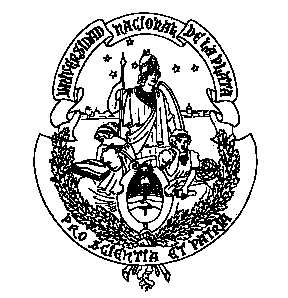 